ΚΡΙΤΗΡΙΟ ΠΡΟΣΟΜΟΙΩΣΗΣ1ο ΚΕΙΜΕΝΟΟι «µοντέρνοι νέοι» στο πανόραµα της νεανικής αµφισβήτησης του ’60. Κώστας Κατσάπης, Ιστορικός
Η δική µου συµβολή στην έρευνα των νεανικών κινηµάτων του ’60 εντοπίζεται στους νέους αυτούς που τόλµησαν µια επανάσταση όχι ενάντια τόσο στο πολιτικό κατεστηµένο της εποχής, όσο ενάντια στον τρόπο ζωής των µεγαλυτέρων, στις προσδοκίες τους, στους αξιακούς κώδικες µε τους οποίους είχαν ανατραφεί. Πιστεύω δηλαδή, ότι ένα σηµαντικό τµήµα της ελληνικής νεολαίας στη διάρκεια της δεκαετίας του ’60 συµµετείχε ενίοτε µε σιωπηρό τρόπο, σε ένα πρόγραµµα ανατροπής του κατεστηµένου τρόπου ζωής, σε µία τρόπον τινά πολιτισµική ή συµπεριφορική επανάσταση, η οποία έλαβε χώρα παράλληλα µε την εξέγερση των νέων, για να µην πω ότι προηγήθηκε αυτής. Η ιστορία των νεαρών αυτών αµφισβητιών έχει τη δική της εξέλιξη, που ωστόσο συναρθρώνεται µε την κοινωνική πραγµατικότητα της εποχής, καθώς σε ένα διάστηµα περίπου είκοσι ετών συναντάµε διάφορες εκδοχές απείθαρχων νέων, οι οποίες λαµβάνουν από τους σχολιαστές πρόσηµο σαφέστατα αρνητικό: νέοι ατίθασοι, τέντιµπόιδες, γιεγιέδες, χίπις, βρωµεροί αλητοτουρίστες, απροσάρµοστοι, µαλλιάδες, outsiders.Με άλλα λόγια, η αρκετά νεφελώδης αµφισβήτηση του ’60, τείνω να πιστεύω πως διαχύθηκε σε δύο µείζονες κατευθύνσεις: σε αυτό που ονοµάζω «πολιτική αµφισβήτηση» και σ’ αυτό που χαρακτηρίζω ως «αµφισβήτηση της καθηµερινότητας». Ως προς το πρώτο, τα πράγµατα είναι νοµίζω πολύ σαφή: στην πολιτική αµφισβήτηση συµµετείχαν νέοι και νέες που ασπάζονταν δηµοκρατικά ιδεώδη και δραστηριοποιήθηκαν κατά βάση µέσα από φοιτητικές ή νεολαιίστικες οργανώσεις, οι οποίες είχαν σε έναν βαθµό οργανωτική σχέση µε την Αριστερά ή το δηµοκρατικό Κέντρο (Νεολαία Λαµπράκη, Ε∆ΗΝ, µορφώµατα του φοιτητικού χώρου). Τα πράγµατα είναι αρκετά πιο ασαφή και πολύπλοκα σε ό,τι αφορά την «αµφισβήτηση της καθηµερινότητας». Στην τελευταία εντάσσονται νέοι και νέες που θέλησαν να ζήσουν µε έναν τρόπο διαφορετικό από τους γονείς τους, που ασφυκτιούσαν πολλοί απ’ αυτούς από το σκληρό πειθαρχηµένο περιβάλλον που χαρακτήριζε την ελληνική κοινωνία και οικογένεια στην µεταπολεµική περίοδο. Νέοι που συχνά έδειχναν να αδιαφορούν για τα µεγάλα προβλήµατα της εποχής (το Κυπριακό, την υπεράσπιση της δηµοκρατίας, την πολιτική καταπίεση), επισείοντας για το λόγο αυτόν την αγανάκτηση των πολιτικοποιηµένων. Οι νέοι αυτοί προφανώς δεν υπήρξαν ποτέ µέλη µιας κάποιας οργάνωσης, τέτοιας που να είχε καταστατικό, ταυτότητες, ένα κάποιο σχέδιο αναµόρφωσης της κοινωνίας. Περισσότερο φαίνεται πως µοιράζονταν µία κοινή ταυτότητα, αρµός της οποίας υπήρξε κατά βάση η ηλικία, αλλά και η ταχύτατα διαµορφούµενη στη δεκαετία του ’60 νεανική κουλτούρα.Όπως εύκολα καταλαβαίνει κανείς, τα πράγµατα είναι απολύτως ρευστά, καθώς ο βαθµός ένταξης ενός εκάστου στη νεανική κουλτούρα δεν είναι κάτι το προφανές, ούτε πολύ περισσότερο η δέσµευσή του από τις αξίες και τα ιδανικά της επαναστατικής τη δεκαετία του ’60 νεότητας. Επίσης, θα πρέπει να επισηµανθεί κάτι πολύ σηµαντικό, το ότι η συµµετοχή κάποιου νέου σε αυτό που αποκαλώ «αµφισβήτηση της καθηµερινότητας» δεν ακύρωνε τη δυνατότητα να συµµετάσχει στην «πολιτική αµφισβήτηση». Έτσι, κάποιος µπορούσε κάλλιστα να υιοθετεί τον τρόπο ζωής που επέβαλε η γενιά της σεξουαλικής επανάστασης και τα είδωλά της, και ταυτόχρονα να είναι αφοσιωµένος στην υπόθεση της δηµοκρατίας, συµµετέχοντας ενεργά σε µία φοιτητική οργάνωση. Όπως βεβαίως, ισχύει και το ακριβώς αντίθετο, ένας µοντέρνος νέος δηλαδή, να έχει υιοθετήσει πολλά στοιχεία από τη νεανική κουλτούρα της εποχής (στο ντύσιµο, τη διασκέδαση, τις σχέσεις µε τους συνοµιλήκους ή το άλλο φύλο), χωρίς αυτό να τον έχει οδηγήσει σε µια βαθύτερη επεξεργασία των νεολαιίστικων προταγµάτων, τέτοια που να τον οδηγεί στην πολιτική αµφισβήτηση.(http://www.askiweb.eu/images/ekdilwseis/aski-emian/katsapis.pdf. Ανακτήθηκε 5/4/2020) 2ο ΚΕΙΜΕΝΟ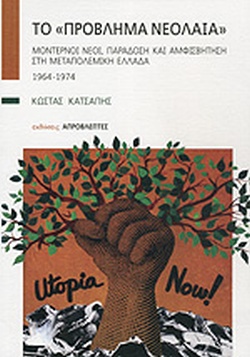 (https://www.politeianet.gr/books/9789609984737-katsapis-kostas-aprobleptes-ekdoseis-to-problima-neolaia-220413  Ανακτήθηκε 5/4/2020)3ο ΚΕΙΜΕΝΟ«Τότε πιάνει η βροχή. Ένα δάκρυ που δε θα φτάσει ποτέ ως τα μάτια μας μας ανακουφίζει, γελάμε.— Ευχάριστο, λέει ο παππούς, πολύ ευχάριστο.Αυτό για τον παππού θα πει ωφέλιμο για τα δέντρα.— Ναι, πολύ, λέει κι η θεία Τερέζα, τάχα για τα δέντρα, ενώ χαίρεται μόνο που θα μπορέσει να λουστεί με βρόχινο νερό.Η μητέρα δε μιλάει, τον πατέρα τον γνώρισε μέρα βροχερή.Θα 'θελα να τρέξω έξω, να χαρώ. Μα θα βρεχόμουν. Κάθουμαι μαζεμένη στον καναπέ, σα γάτα, δίχως σκέψη ακούω τη βροχή. Κάτι μαζεύεται μέσα μου που δεν ξέρω, που με γεμίζει χαρά κι αγωνία. Ξαλαφρώνω μόνο όταν τραγουδάω, όταν γράφω λίγες λέξεις σ' άσπρο χαρτί, ή ζωγραφίζω σχήματα φανταστικά, πολλούς κύκλους τον ένα μέσα στον άλλο ή τριφύλλια με τέσσερα φύλλα.— Πάρε ένα βιβλίο, ένα κέντημα, λέει η μητέρα. Δε μ' αρέσει να σε βλέπω με σταυρωμένα τα χέρια.— Δεν μπορώ.— Τι θα πει δεν μπορείς;— Θα πει πως δεν μπορώ.Το βλέμμα της ανάβει, ύστερα γίνεται παγερό. Δε φτάνει ποτέ μέχρι το θυμό η μητέρα, σταματάει λίγο πριν, και τούτο είναι φοβερό, είναι σα να σε πνίγει. Θα 'πρεπε να με δείρεις, μητέρα, για την αυθάδειά μου, η παλάμη σου να πέσει απάνω μου βαριά. Σηκώνουμαι να της ζητήσω συγχώρεση, μα ντρέπουμαι και σταματάω· την κοιτάζω λοξά, φαίνεται λυπημένη. Πλησιάζω τότε το τζάμι και χτυπάω τα δάχτυλά μου στο γυαλί· παίζω ένα σκοπό της μόδας, το αριστερό μου πόδι κρατάει το ρυθμό. Το βλέμμα της χαϊδεύει την πλάτη μου, μ' έχει κιόλας συγχωρέσει. Τότε δε βαστάω. Βγαίνω τρέχοντας απ' το δωμάτιο, να πάω να κλάψω. Η βροχή πέφτει απάνω μου άφθονη, τα μαλλιά μου κολλάνε στα κροτάφια. Η μητέρα θα με είδε απ' το τζάμι, όμως δε με φώναξε. Η ώρα περνάει, με κυριεύει σιγά σιγά η ευδαιμονία που έρχεται μετά τα δάκρυα.— Κατερίνα, τρελάθηκες;Είναι η Μαρία. Βγαίνει απ' το σπίτι με την κουκούλα της κι έρχεται και με τραβάει απ' το χέρι. Είναι πολύ τρυφερή, όταν δεν την απορροφάει ολότελα ο εαυτός της.— Θα πλευριτώσεις, λέει. Είσαι μούσκεμα. Έλα μέσα να σε τρίψω.Άβουλη, αφήνουμαι. Πετάει τα ρούχα μου ένα ένα, με τυλίγει στ' άσπρο μπουρνούζι.— Άσε με, της λέω. Εσένα τι σε νοιάζει;»( Μαργαρίτα Λυμπεράκη,Τα ψάθινα καπέλα, Εκδόσεις Καστανιώτη 2001)ΘΕΜΑΤΑΑ. Να γράψετε συνοπτικά (60 περίπου λέξεις) τις κατευθύνσεις που πήρε η αμφισβήτηση των νέων τη δεκαετία του 1960 στην Ελλάδα. ( 15 μονάδες)Β1. Α) Ένας από τους σκοπούς του συγγραφέα είναι η ερμηνεία της νεανικής αμφισβήτησης της δεκαετίας του 1960. Πώς επιδιώκει να πετύχει τον σκοπό του αυτό; ( έως 60 λέξεις) (5 μονάδες) Β) Να επιβεβαιώσετε ή να απορρίψετε τις παρακάτω προτάσεις παραπέμποντας σε χωρία του κειμένου 1 ( μονάδες10):Τον συγγραφέα τον ενδιαφέρουν οι νέοι που αμφισβήτησαν το πολιτικό κατεστημένο της εποχής του 60.    Σ – ΛΟι αμφισβητίες νέοι της δεκαετίας του 60 δεν γίνονταν εύκολα αποδεκτοί από την κοινωνία.   Σ – ΛΟι πολιτικοποιημένοι νέοι της δεκαετίας του 60 δεν αξιολογούσαν αρνητικά όσους νέους  αδιαφορούσαν για τα πολιτικά προβλήματα  Σ- ΛΟι νέοι που αμφισβητούσαν το κοινωνικό κατεστημένο δεν είχαν συνείδηση μιας κοινής ταυτότητας.          Σ-ΛΟ βαθμός ένταξης ενός νέου στη νεανική κουλτούρα δεν ήταν δεδομένος. Σ-Λ                Β2. α) Για ποιο λόγο ο συγγραφέας στο τέλος της 1ης παραγράφου χρησιμοποιεί ασύνδετο σχήμα; ( 5 μονάδες)                    β)       «Οι νέοι αυτοί προφανώς δεν υπήρξαν ποτέ µέλη µιας κάποιας οργάνωσης, τέτοιας που να είχε καταστατικό, ταυτότητες, ένα κάποιο σχέδιο αναµόρφωσης της κοινωνίας. Περισσότερο φαίνεται πως µοιράζονταν µία κοινή ταυτότητα, αρµός της οποίας υπήρξε κατά βάση η ηλικία, αλλά και η ταχύτατα διαµορφούµενη στη δεκαετία του ’60 νεανική κουλτούρα» Να αντικαταστήσετε τις υπογραμμισμένες λέξεις/φράσειςς έτσι ώστε  ο λόγος να είναι πιο καθημερινός. (μονάδες 6)                 γ) Στο παραπάνω χωρίο ποιος είναι ο βαθμός βεβαιότητας του συγγραφέα ως προς το θέμα της συγκρότησης νεανικής ταυτότητας; ( μονάδες 4)                Β3. Με ποια σημεία του κειμένου 1 πιστεύετε πως συνομιλεί το εξώφυλλο του βιβλίου (Κείμενο2) ( μονάδες 10)               Γ. Η εφηβεία είναι μια δύσκολη ηλικία: τα συναισθήματα μεταβάλλονται από τη μια στιγμή στην άλλη και την παροδική σκληρότητα τη διαδέχεται μια μεγάλη ευαισθησία. Ποια σημεία του κειμένου επιβεβαιώνουν  κατά τη γνώμη σας αυτή την άποψη; (100 – 120 λέξεις) ( 15 μονάδες).             Δ. Η αμφισβήτηση του κατεστημένου – πολιτικού, κοινωνικού, οικογενειακού- σύμφωνα με πολλούς ειδικούς αποτελεί διαχρονικό γνώρισμα των νέων. Συμμετέχετε στο αφιέρωμα  για τη νεανική κουλτούρα που ετοιμάζει το περιοδικό του σχολείου σας με ένα άρθρο (έκτασης 350 περίπου λέξεων) στο οποίο  αναλύετε την παραπάνω διαπίστωση αντλώντας στοιχεία από τα κείμενα ( 30 μονάδες). 